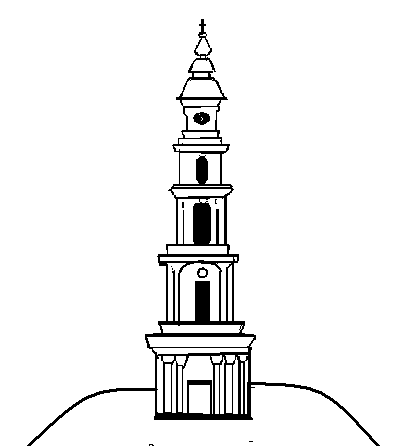 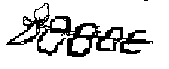 Российская ФедерацияИвановская областьЛежневский муниципальный районСовет Лежневского городского поселениятретьего созываР ЕШ Е Н И Е            31.01.2019								                    № 4Об утверждении графика приема  избирателей депутатамиСовета Лежневского городского поселения на 2019 год	В соответствии с Регламентом Совета Лежневского городского поселения, в  целях улучшения  работы с избирателями  Совет Лежневского городского поселения   РЕШИЛ:Утвердить график приема избирателей депутатами Совета Лежневского городского поселения на 2019 год (прилагается).Настоящее решение разместить на сайте Администрации Лежневского муниципального района и опубликовать в газете «Сельские вести».Глава Лежневского  городского поселения,председатель Совета				   		Т.С. ВасильеваПриложение к решению Совета Лежневского городского поселенияот 31.01.2019 № 4ГРАФИКприема избирателей депутатами  Совета Лежневского городского поселенияна 2019 год№ п/пФИО депутатаДата проведения приемаМесто проведения приемаМамедовРуслан Саррафович22.01.2019с 1500 по 1700п. Лежнево,ул. Октябрьская,  д.32 каб. 63МедведевБорис Николаевич19.02.2019с 1500 по 1700п. Лежнево,ул. Октябрьская,  д.32 каб. 63КудрявцевВиктор Григорьевич19.03.2019с 1500 по 1700п. Лежнево,ул. Октябрьская,  д.32 каб. 63ОрловаИрина Владимировна16.04.2019с 1500 по 1700п. Лежнево,ул. Октябрьская,  д.32 каб. 63ПетровАлександр Евгеньевич21.05.2019с 1500 по 1700п. Лежнево,ул. Октябрьская,  д.32 каб. 63ПетровАлексей Федорович18.06.2019с 1500 по 1700п. Лежнево,ул. Октябрьская,  д.32 каб. 63БатовАлександр Николаевич20.08.2019с 1500 по 1700п. Лежнево,ул. Октябрьская,  д.32 каб. 63БолобоновМихаил Аркадьевич17.09.2019с 1500 по 1700п. Лежнево,ул. Октябрьская,  д.32 каб. 63ВасильеваТатьяна Станиславовна15.10.2019с 1500 по 1700п. Лежнево,ул. Октябрьская,  д.32 каб. 63НесчастновАлександр Николаевич19.11.2019с 1500 по 1700п. Лежнево,ул. Октябрьская,  д.32 каб. 63ЖелноваСветлана Александровна17.12.2019с 1500 по 1700п. Лежнево,ул. Октябрьская,  д.32 каб. 63